Monday TuesdayWednesday Highfield Library (Sharrow Family Centre)London RoadSheffield, S2 4NFTel: 07815192290 (Shabnim Bashir)Breastfeeding Drop In 10am – 12noonBumps and Babies Group (NCT run)St Andrews Community HallSt Andrews Road,NetheredgeSheffield, S11 9ALTel: 0114 2683520Breastfeeding Drop In 10am – 12noonManor Community Childcare CentrePlay & Weigh clinic 33 Vikinglea RdSheffield, S2 1BETel: 0114 2735008 (Darnall Family Centre)Breastfeeding Drop In 9.15am-11.15amHillsborough Bowling PavilionHillsborough Park,Middlewood RoadSheffield, S6 4HDTel: 0114 2052723 (Primrose Family Centre)Breastfeeding Group In 1pm – 3pmEarly Days Family Centre71 Palgrave RoadParson CrossSheffield, S5 8GSTel: 0114 2503060Breastfeeding Group 10.00-11.30amNewfield Green Clinic541 Gleadless RoadSheffield S2 2BSTel: 0114 2416968Breastfeeding Drop In 10am – 11am(During Stay, Weigh and Play Session)Lowedges Community CentreGresley RoadSheffield, S8 7HLTel: 0114 2416968Breastfeeding Group 10.30 – 11.30am(During Stay, Weigh and Play Session)851 Play Café851 Ecclesall RoadSheffield, S11 8THTel: 0114 2053471(Sharrow Family Centre)Breastfeeding Drop In 1.30pm – 3.30pmPrimrose Family CentreCreswick StreetSheffield, S6 2TNTel: 0114 2052723Breastfeeding Group 10am – 12noon(Twins support available}Tinsley Community Centre1B Ingfield AvenueSheffield, S9 1WZ Tel: 0114 2735008 (Darnall Family Centre)Breastfeeding & Health Visitor Drop In 1pm – 3pmShortbrook Family CentreCom.Unity Centre,Westfield CentreSheffield, S20 8NDTel: 0114 2053635Breastfeeding Group 12.30 – 2.30pmStradbroke Community CentreRichmond RoadSheffield, S13 8LTTel: 0114 2053635Breastfeeding group 10am – 12noonTerm Time onlySprings Leisure CentreEast Bank RoadSheffield, S2 2ALTel: 0114 2735008 (Darnall}0114 2749512 (Valley}Breastfeeding Group 1pm – 2.30pmTerm-Time onlyPeekaboo Baby Toddler Group(NCT run)St Paul’s Church, Norton Lees LaneSheffield, S8 9BDTel: 07775 888249 (Sam)Breastfeeding Support available10am – 12noonThursdayFriday Other Useful InformationAngram Bank Family CentreKinsey Road,High GreenSheffield, S35 4HNTel: 0114 284620407837 304070 (Donna)Breastfeeding Group 12.30 – 2.30pmBaby Massage 11am – 12pm (Bookable)Shooters Grove Family Centre248 Wood Lane,Stannington,Sheffield S6 5HNTel: 0114 2039082 (Shooters Grove)0114 2052723 (Primrose Family Centre)Breastfeeding Drop In 1.30 – 2.30pm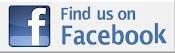 Contact our Facebook page for support and informationBreastfeeding in SheffieldBatemoor and Jordanthorpe Community Centre450 Dyche LaneSheffield S8 8BTTel: 0114 2416968Breastfeeding Drop In 1.15 – 2.45pm(During Weigh and Play Session)Trinity ChurchChapel StreetWoodhouseSheffield, S13 7JWTel: 0114 2053635 (Shortbrook Family Centre)Breastfeeding Group 10am – 12noon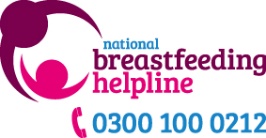 Independent, confidential, mother-centred, non-judgmental breastfeeding support and information
Open 9.30am – 9.30pm every single day of the yearChrist Church Community Hall63 Sheffield RoadHackenthorpeSheffield, S12 4LRBreastfeeding Drop In 10am – 12noonTel: 07891 587518 (Lindsay)Valley Park Family Centre100 Norton AvenueSheffield, S14 1SLTel: 0114 2416968Breastfeeding Group 1 – 2pmStarts September 19th 2019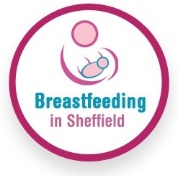 Visit www.breastfeedinginsheffield.co.ukFor information about your breastfeeding journeyFulwood Old Chapel8 Whitley LaneFulwoodSheffield, S10 4GLTel: 0114 2053471(Sharrow Family Centre)Breastfeeding Group 10am – 12noonInfant Feeding Support WorkersWork closely with Midwives and Health Visitors. They are available to offer information and support to all families during the Antenatal and Postnatal period around feeding, caring and bonding with your baby. They can call you, or you can come along to your localFamily Centre and meet themStocksbridge Centre648 Manchester Road,Stocksbridge,Sheffield, S36 1DYTel: 0114 2836930Breastfeeding Drop In 10am – 12noonBaby Massage SessionsMost Family Centres run Baby Massage Sessions in the week, for information on the sessions please ring the centre to put your name on the waiting list as most courses are bookable.Wybourn Family Centre224 Manor Oaks RoadSheffield, S2 5EETel: 0114 2727796Breastfeeding Group 10am – 11.30amLa Leche LeagueAt the end of May, LLL are hoping to set up regular 2 weekly breastfeeding groups at the same time each month.Contact Katie on 07598 246802La Leche League GB National Helpline: 0345 1202918